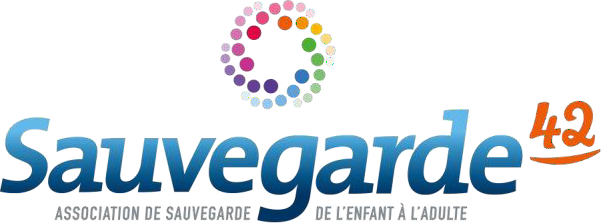 09/01/2024Offre d’emploi CDD (H/F)Réf : PPSHD PREV TS /2024-01-09Pôle Placements Spécifiques et Hébergements Diversifiés Service de Prévention spécialiséeRecherche :1 TRAVAILLEUR SOCIAL (H/F)CDD à temps plein, 11 moisPoste à pourvoir du 1er févrierMissions :Sous la responsabilité du Chef de service éducatif au sein d’une équipe de direction, le travailleursocial :Assure l’accompagnement éducatif individuel et collectif d’adolescentsPropose, organise et encadre des actions collectives (séjours éducatifs, chantiers éducatifs, etc.)Va à la rencontre des usagers et propose une relation éducative à partir d’une présence socialesur le territoireRend compte de ses accompagnements et de ses actions collectives lors des réunions institutionnelles internesParticipe à des groupes de travail, de réflexion, de formation, en lien avec l'évolution des pratiques professionnelles de notre secteur.www.sauvegarde42.frProfil :Formation Educateur Spécialisé, DEFA, DEME, BPJEPSExpérience en Prévention spécialisée ou dans des domaines d’intervention en directionde la Jeunesse et des TerritoiresConnaissance des dispositifs de protection de l'enfance, de prévention de la délinquance,d’animation et des autres législations en vigueurQualités rédactionnelles et d'organisationConnaissance des outils du Pack OfficePermis B exigéTravail en équipe pluridisciplinaireTravail en partenariatConditions du poste :Poste situé à Saint chamondCDD à temps pleinDurée : 11 moisSalaire indexé à la CCN du 15/03/1966Prise de poste : 1er février 2024Candidatures :Merci d’adresser votre candidature - CV et lettre de motivation – par mail jusqu’au 17/02/2024, enprécisant le numéro de l’offre : PPSHD PREV TS /2024-01-09Contact : drh-recrutement@sauvegarde42.fr